Academy Deadlines for SY18-19Application on-line opens on January18, 2017–Must apply through the HAC computer systemDEADLINE TO APPLY TO ACADEMIES FOR SY18-19FEBRUARY 8, 2017 at 5:00PMAPPLICATIONS WILL BE SELECTED BASED ON SPACE AVAILABLE FOR THE PROGRAMAPPLICANTS WILL BE SELECTED BY LOTTERYACCEPTANCE/DENIAL EMAILS WILL BE SENT BY FEBRUARY 23, 2017Bartram Trail High SchoolAcademiesMichelle Kisch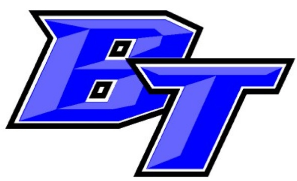 Academy Coordinator/Career Specialistmichelle.kisch@stjohns.k12.fl.us904-547-8380Design AcademyRebekah March       Fashion               rebekah.marsh@stjohns.k12.fl.us Susan Cleveland      Interior               susan.cleveland@stjohns.k12.fl.us Joy Dorst                  Architecture       joy.dorst@stjohns.k12.fl.us VyStar Academy of Business & FinanceCatherine Farina  Finance                 catherine.farina@stjohns.k12.fl.us Kristy Mattice       Entrepreneur       kristy.mattice@stjohns.k12.fl.us Information Technology AcademyRyan Badger                 ryan.badger@stjohns.k12.fl.us Charles Moseley          charles.moseley@stjohns.k12.fl.usAir Force Junior ROTCLt. Col. LeFevre         antone.lefevre@stjohns.k12.fl.usMSgt. Miles               harold.miles@stjohns.k12.fl.us Design AcademyRebekah March       Fashion               rebekah.marsh@stjohns.k12.fl.us Susan Cleveland      Interior               susan.cleveland@stjohns.k12.fl.us Joy Dorst                  Architecture       joy.dorst@stjohns.k12.fl.us VyStar Academy of Business & FinanceCatherine Farina  Finance                 catherine.farina@stjohns.k12.fl.us Kristy Mattice       Entrepreneur       kristy.mattice@stjohns.k12.fl.us Information Technology AcademyRyan Badger                 ryan.badger@stjohns.k12.fl.us Charles Moseley          charles.moseley@stjohns.k12.fl.usAir Force Junior ROTCLt. Col. LeFevre         antone.lefevre@stjohns.k12.fl.usMSgt. Miles               harold.miles@stjohns.k12.fl.us 